Nr rej. BGK.271.1.66.2023Opis przedmiotu zamówieniaNazwa zadania: Remont schodów do budynku przychodni zdrowia w SkórczuZamówienie polega na wykonaniu kompletnego i kapitalnego remontu schodów wejściowych do budynku przychodni zdrowia w Skórczu przy ul. Głównej 28.Zadanie polega m.in. na :wykonaniu nowej nawierzchni schodów, cokołów i spoczników z płyt granitowych w kolorze szarym lub piaskowymwykonanie nowych balustrad i pochwytówremont cokołów i gzymsów schodówdemontaż i utylizacja istniejących balustrad i pochwytówdemontaż istniejącej nawierzchni schodów z płytek gresowychlikwidacja istniejącego podjazdu w ciągu schodóworaz innych robót niezbędnych do zrealizowania zamówienia.Szczegółowy zakres prac przedstawia Przedmiar robót stanowiący załącznik do niniejszego Opisu Przedmiotu Zamówienia.Po stronie Wykonawcy leży utylizacja materiałów pochodzących z rozbiórki.Przed złożeniem Oferty zaleca się dokonanie wizji w celu poznania szczegółowego zakresu robót oraz obecnego stanu technicznego schodów.Termin realizacji zamówienia – 2 miesiące od podpisania umowy.Okres gwarancji – 36 miesięcy.Stan istniejący: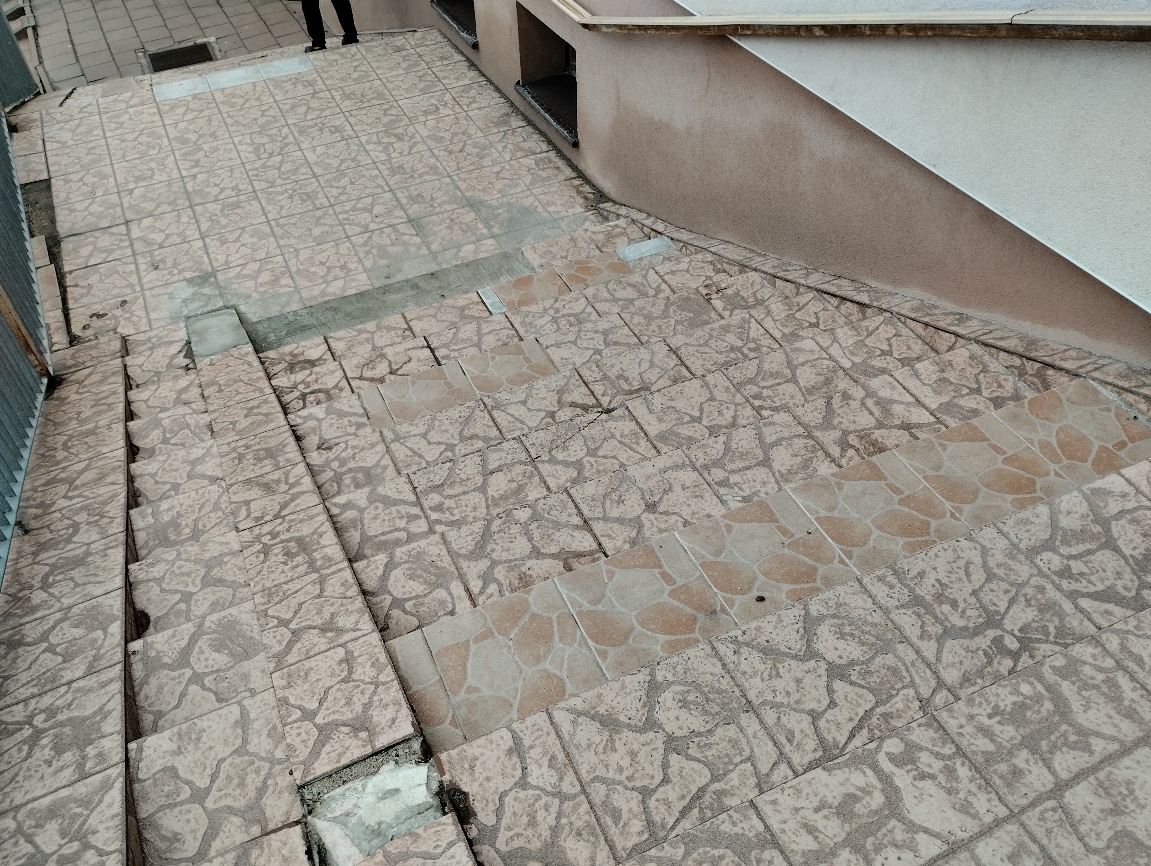 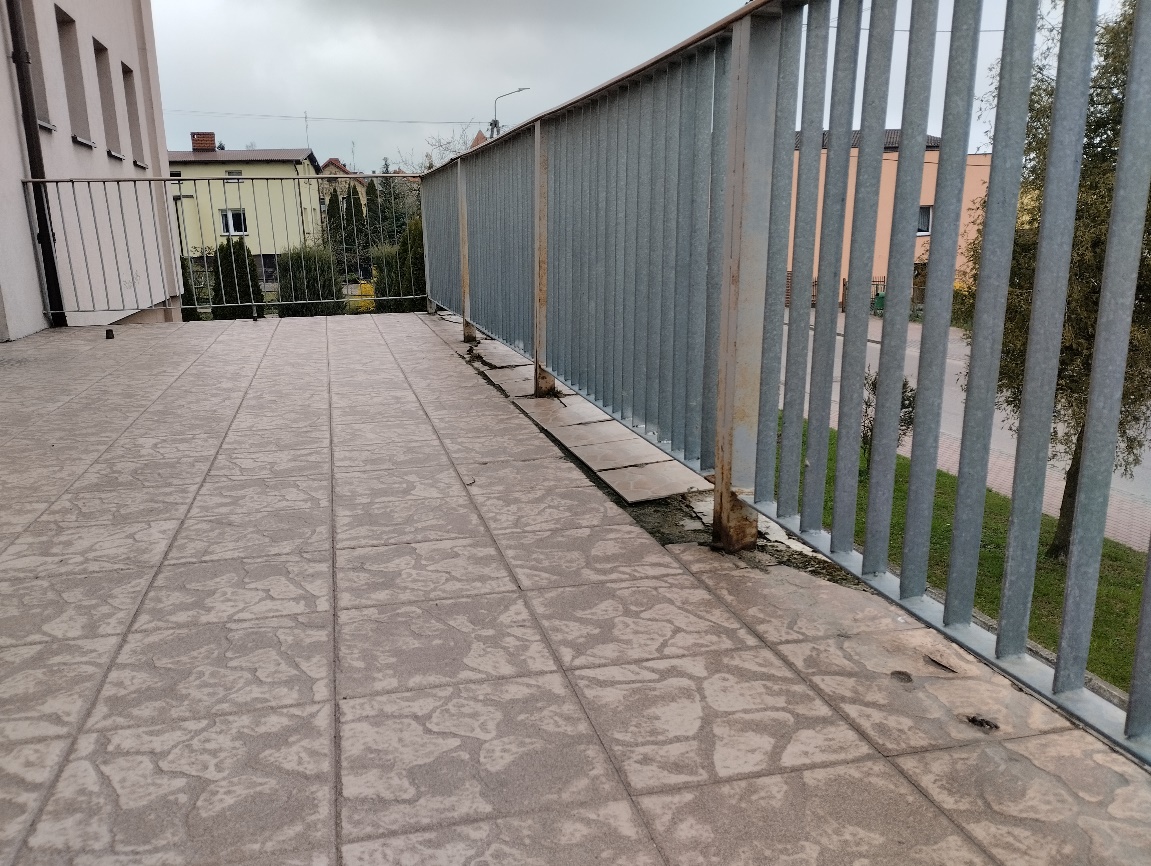 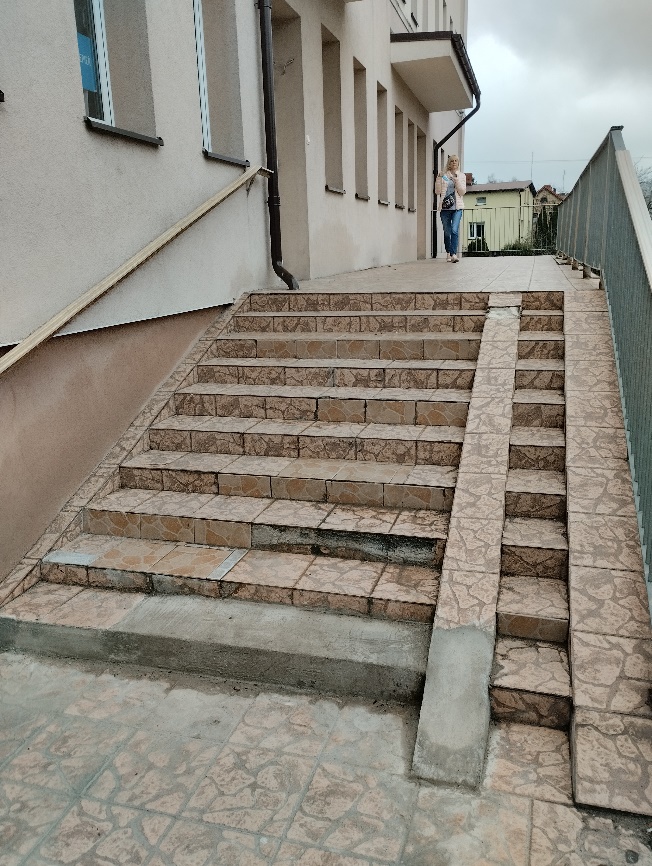 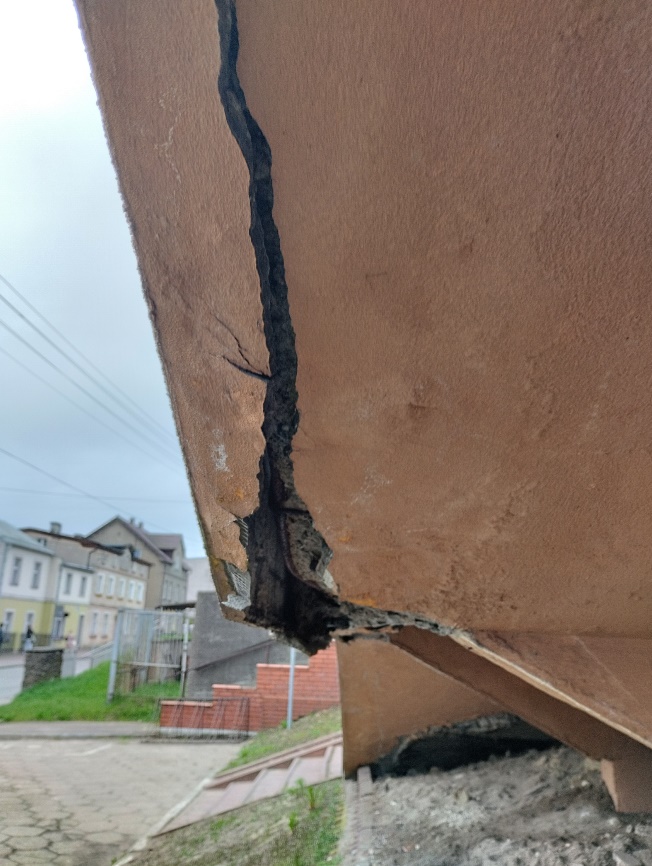 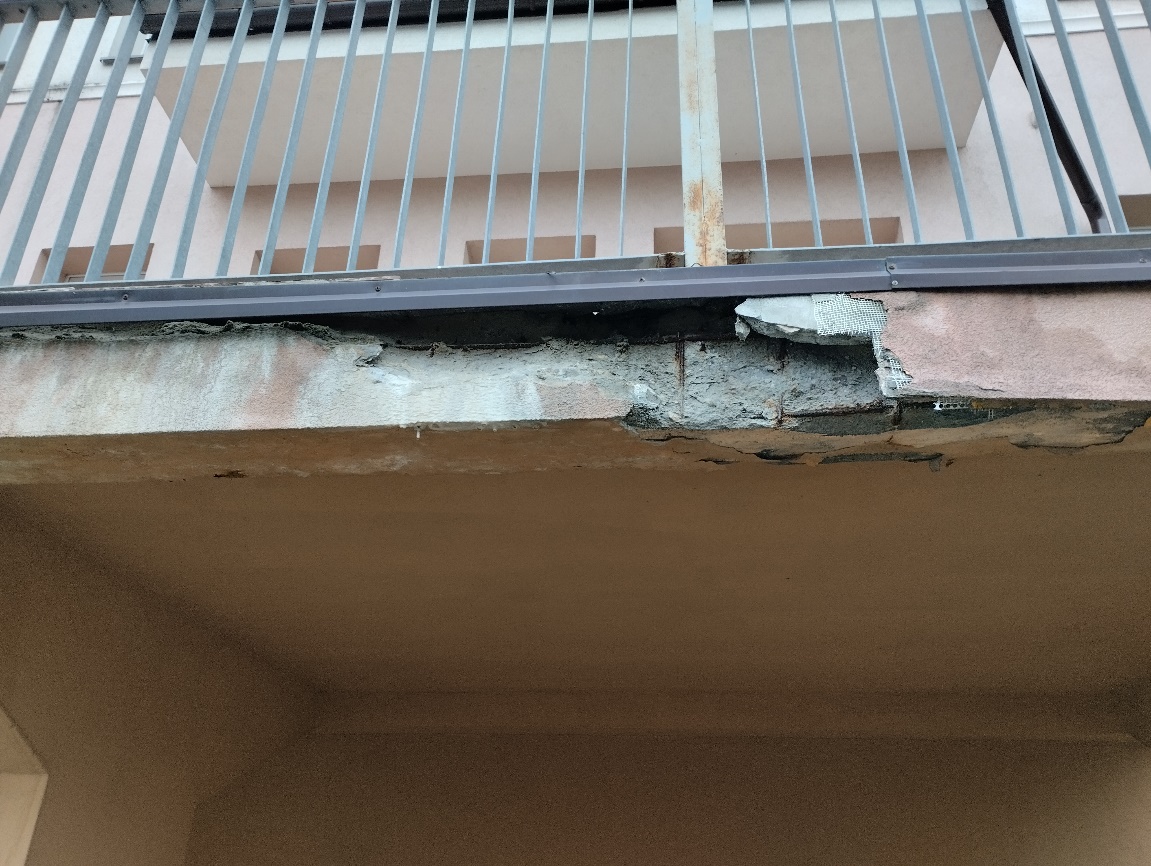 